ACCTA Conference ScheduleSeptember 20 – September 25, 2019 Alexandria, VA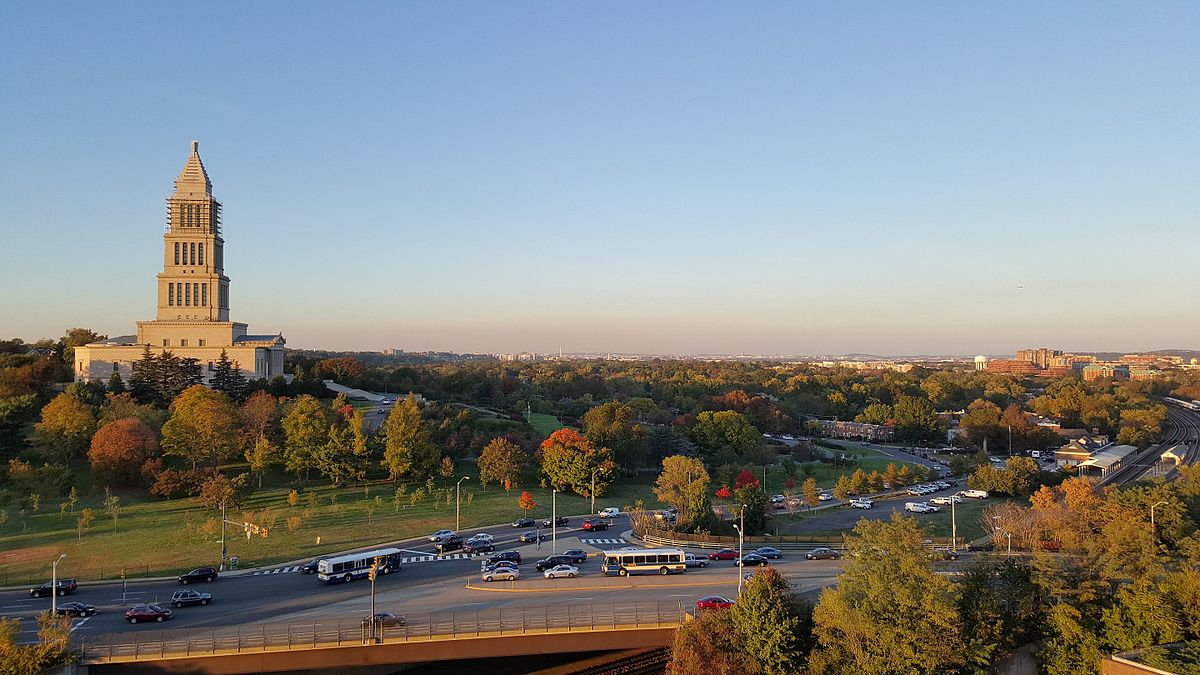 42nd Annual Conference: From Surviving to Thriving: Engaging Your Power Within Through Connection, Leadership, and Identity 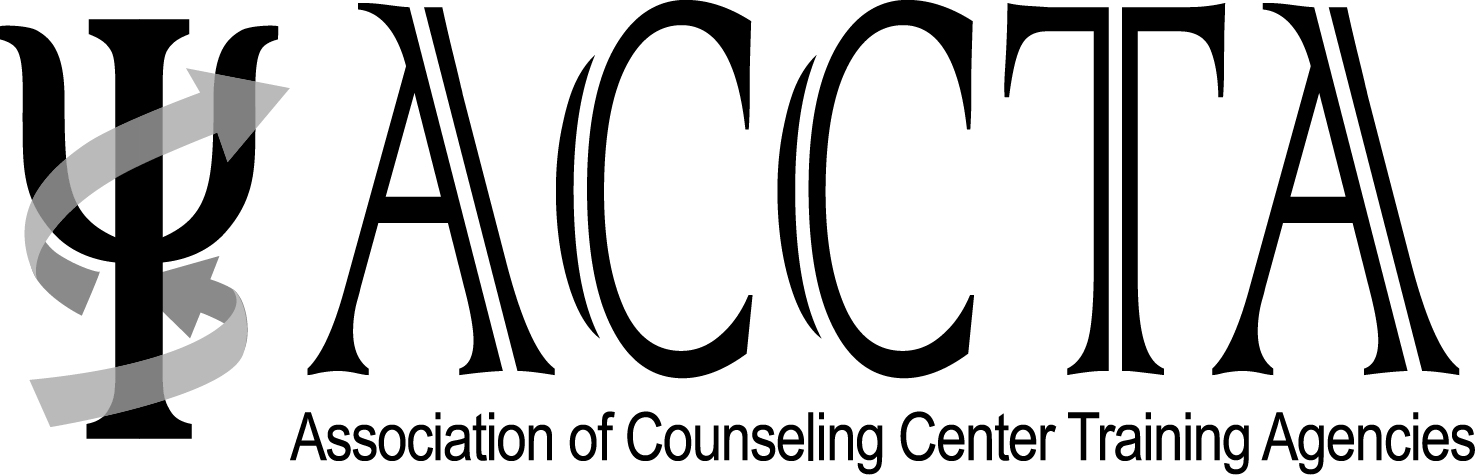 Friday, September 20, 2019 ACCTA Board Meeting Schedule  Friday, September 20, 2019 ACCTA Board Meeting Schedule  Friday, September 20, 2019 ACCTA Board Meeting Schedule  4:00 - 7:00 pm Board Meeting Madison7:30 - 10:00 pm Board Dinner Off-SiteSaturday, September 21, 2019ACCTA Board Meeting Schedule Saturday, September 21, 2019ACCTA Board Meeting Schedule Saturday, September 21, 2019ACCTA Board Meeting Schedule 8:00 - 9:00 am Board & SCD-SC Breakfast Potomac B9:00 - 11:45 am Board Meeting Madison9:00 - 11:45 am SCD-SC Meeting  Salon A12:00 - 1:00 pm Board & SCD-SC Lunch Madison1:00-2:00pmSCD-SC & Board Joint Meeting  Madison2:00 - 4:00 pm Board Meeting Madison5:45pm-6:00pmBoard Member Introductions at First Time Attendee Orientation  Washington/JeffersonSaturday, September 21, 2019 Pre-Conference Schedule 11:00 am - 4:30 pm Saturday, September 21, 2019 Pre-Conference Schedule 11:00 am - 4:30 pm Saturday, September 21, 2019 Pre-Conference Schedule 11:00 am - 4:30 pm 11:00 am Pre-Conference Only- Registration Open Potomac Foyer11:00 -12:15 pm Lunch on Your Own (Lunch Voucher at Registration Table) 12:15 - 12:30 pm Pre-Conference Opening     Carmen Cruz, Psy.D.  Charisse Williams, Ph.D.Potomac Ballroom12:30 - 12:45 pm Your Identity as a New Training Coordinator/Director   AY Bryant, Ph.D.Potomac Ballroom12:45 - 1:00pm Small Group Meet/Greet/Discussion    AY Bryant, Ph.D.   Charisse Williams, Ph.D.Potomac Ballroom1:00 - 2:30 pm Session 1 (1.5 CEs) Training Coordinator/Director Timeline and Tips   Matt Zimmerman, Psy.D.   Maureen Lafferty, Ed.D.Potomac Ballroom2:30 - 2:45 pm Break Potomac Ballroom2:45 - 4:15 pm Session 2 (1.5 CEs) Managing the Internship Selection Process   Jay Manalo, Ph.D.  Charisse Williams, Ph.D.Potomac Ballroom4:15 - 4:30 pm Break Potomac Ballroom4:30 - 6:00 pm First Time Attendee Orientation  Mollie Herman, Ph.D. Cecilia Sun, Ph.D.Washington/Jefferson Saturday, September 21, 2019ACCTA Conference Schedule Saturday, September 21, 2019ACCTA Conference Schedule Saturday, September 21, 2019ACCTA Conference Schedule3:00 - 6:00 pm Registration Open Grand Ballroom Foyer4:30 - 6:30 pm First Time Attendee Orientation   Mollie Herman, Ph.D.  Cecilia Sun, Ph.D.Washington/Jefferson5:30 - 6:45 pm Welcome Reception (Cash Bar) Grand Ballroom Foyer7:00-9:00pm Opening Session and Dinner Welcome and State of ACCTA   Carmen Cruz, Psy.D.Grand Ballroom 9:00 pm- Until Social Time Grand Ballroom FoyerSunday, September 22, 2019  ACCTA Conference ScheduleSunday, September 22, 2019  ACCTA Conference ScheduleSunday, September 22, 2019  ACCTA Conference Schedule8:00 – 6:00 pm  Sponsor Exhibits   Grand Ballroom Foyer7:00 - 8:30 am  Breakfast   Grand Ballroom8:30 - 10:00 amKeynote Address (1.5 CEs) Trailblazing as Leadership: Sustaining Training Excellence in Challenging Times   Presenter: Theodore Burnes, Ph.D. Grand Ballroom10:15 - 11:45 am  Passages (1.5 CEs)  Presenters: Laura Wright, Ph.D. and Diane Hayashino, Ph.D.  Grand Ballroom12:00 - 1:15 pm  Lunch  Annual Survey and  Sponsors   Grand Ballroom1:30 - 3:15 pm  Jay Zimmerman Diversity Scholars Programs (1.5 CEs)  Improving Diversity Training and Dialogue through more “Consciousness- raising” Experiences Presenter: Odessa Despot, Psy.D.Counseling African College Students: Recommendations for Developing a Culturally-effective Treatment ApproachPresenter: Lilian Odera, Ph.D. Grand Ballroom3:15-4:00 Coffee & Ice Cream Break – Liaison Reports  Liaison Reports begin at 3:30   Grand Ballroom Foyer4:15- 5:45 pm  Concurrent Session 1 (1.5 CEs)  Postvention After Mass Violence: Preparing our Trainees (and Ourselves) to Provide Trauma-Centered CarePresenter: Fiona Vajk, Ph.D.  JeffersonOn Whose Authority? The Opportunities and Challenges of Being an Early Career Professional (ECP) Training Director with a Minority Identity Presenters:  Michael Rogers, Ph.D., Belinda Hinojos, Ph.D., Christine Jehu, Ph.D., Lilia G. Miramontes, Ph.D., and Sonia Dhaliwal, Psy.D. WashingtonBuilding Resiliency: The Impact of Change on UCC Training ProgramsPresenter: Mark Sampson, Ph.D. Potomac Ballroom6:00-7:00 pm Affinity Groups/Ad Hoc Groups  Jefferson, Washington, Potomac, Grand Ballroom7:15 pm Dinner on your own or with ACCTA groups 9:00 pm Social Time/ACCTA Game Night   Grand BallroomMonday,  September 23, 2019  ACCTA Conference ScheduleMonday,  September 23, 2019  ACCTA Conference ScheduleMonday,  September 23, 2019  ACCTA Conference Schedule7:00 - 8:15 am  Breakfast   Grand Ballroom8:15 – 9:45 am  Concurrent Session 2 (1.5 CEs)  Subtitles to Relationships: Strengthening Connection, Emotional Intelligence, and Leadership Abilities through Nonverbal Communication Skills.Presenter: Michael Adams, Ph.D.  JeffersonSurviving (and Maybe Even Thriving from) Difficult Feedback ExperiencesPresenter: Brandy L. Smith, Ph.D. WashingtonSystematic Approach to Implementing APA Supervision Guidelines within a Competency Based Supervision ModelPresenter: Michael Rogers, Ph.D. Potomac Ballroom10:00 - 11:30 am  Concurrent Session 3 (1.5 CEs) Redefining Leadership: How “Traditional” Leadership Models Fail to Support a Social Justice Mission and Therapist- and Training Director-Aligned Values in UCCsPresenters: Laura DiPasquale, Ph.D., Raquel Bateman, Ph.D. and Durriya Meer, Psy.D. Potomac BallroomThe Hunger Games: Developing an Internship from Scratch Under the New Match ImbalancePresenters: Christine Love Sterk, Ph.D., Elizabeth Stout, Ph.D., and Amy Miller, Psy.D.WashingtonKeeping Training Programs in Step with Counseling Center TrendsPresenters: Kenli Urruty, Ph.D. and Jason Hindman, Ph.D.Jefferson11:30-12:30 LunchBoxed lunches available for everyone prior to excursions Grand Ballroom12:30 pm - National Museum of African American History and Culture Excursion Leave for Excursion ½ hour prior to entrance time (Group Entrance times at 1:00, 2:00 and 3:00, respectively) Additional Excursions  Off-siteDinner on your own Tuesday, September 24, 2019  ACCTA Conference ScheduleTuesday, September 24, 2019  ACCTA Conference ScheduleTuesday, September 24, 2019  ACCTA Conference Schedule7:00 - 8:30 am  Breakfast   Grand Ballroom7:30 - 8:30 am  Leadership Breakfast   Board and SCD-SC   Grand Ballroom8:00 - 8:50 am  Standing Committee Meetings   Grand Ballroom9:00-10:15amSCD Unopposed Discussion about Excursion to the National Museum of African American History and Culture (1.5 CEs) Grand Ballroom10:30-12:00pmACCTA Diversity Business Meeting and Conversation Hour  Grand Ballroom12:15 - 1:15 pm  Lunch  Officers Reports and Call for Nominations   Grand Ballroom1:15 - 2:00 pm  Group Picture (*Location TBD)   Courtyard2:15 -3:45 pm  Concurrent Session 4 (1.5 CEs)  Finding Meaning through Identity, Leadership, Social Justice, and Training: Creating an Innovative International Training Experience for InternsPresenter: Natasha Maynard-Pemba, Ph.D. JeffersonConnecting is Key! Developing Your Identity as a Training Director through Affiliation and SupportPresenters: Bethany Riddle, Ph.D., Sung Kim-Kubiak, Ph.D., and Sarah E. M. Nolan, Ph.D. Potomac BallroomSurviving to Thriving: Identity, Connection, and Self-care through the ArtsPresenters: Randal, Boldt, Psy.D. and Sterling Watson, Psy.D. Washington4:00 - 5:30 pm  Culture Sharing Grand Ballroom6:00 - 7:00 pm  Reception (Cash Bar)   Grand Ballroom Foyer7:00 - 9:30 pm  Dinner and Closing Session     Helen Roehlke Award     Awards and Recognitions   Grand Ballroom9:30 pm - 12pm First-ever ACCTA Dance, Social Time & Good-byes  Grand BallroomWednesday, September 25, 2019  ACCTA Conference ScheduleWednesday, September 25, 2019  ACCTA Conference ScheduleWednesday, September 25, 2019  ACCTA Conference Schedule7:00 – 8:00 am   Breakfast on your own 8:30am-5:00pm Become an APA Internship Program Site Visitor  Register separately through APA   Contact the APA office of Program Consultation  and Accreditation at apasitevisit@apa.org  Lunch Provided11:00-5:00pmPreparing an APA Accreditation Internship Self-Study  Register separately through APA   Contact the APA office of Program Consultation  and Accreditation at apasitevisit@apa.org  Lunch Provided